Exercise 1                          A2                                      Weather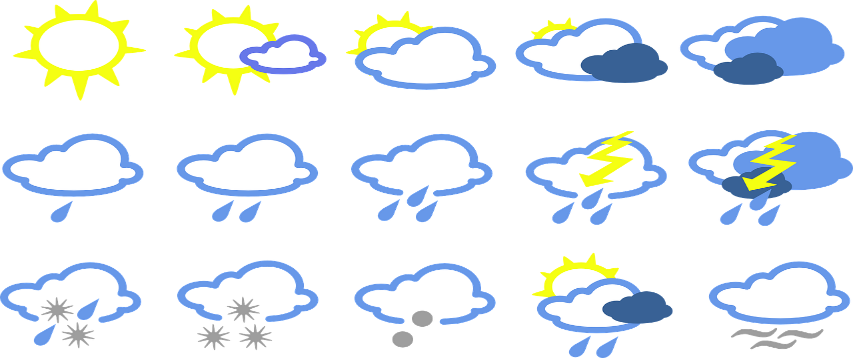 Match the correct weather word to their definition.1. Cloudy with a completely grey sky (adj)                                           a. shower2.  A noise you can hear in a storm (n)                                                  b. drizzle     3. A light, gentle, warm wind (n)                                                            c. hail     4.  Light and sunny (adj)                                                                          d.  gale     5.  A short spell of rain (n)                                                                       e. thunder     6.  Light rain that continues for a long time (n)                                   f. fog7.  Thin, low cloud that often lies in valleys     in the morning (n)                                                                                 g. bright 8.  Thick low cloud (n)                                                                               i. breeze9. Ice falling from the sky (n)                                                                   j. overcast 10. A very strong wind (n)                                                                        k. mist                Key:   1. overcast   2.thunder   3.breeze    4. bright   5. shower   6. Drizzle  7. mist   8. fog      9.hail   10.gale                    Name: ____________________________    Surname: ____________________________    Nber: ____   Grade/Class: _____Name: ____________________________    Surname: ____________________________    Nber: ____   Grade/Class: _____Name: ____________________________    Surname: ____________________________    Nber: ____   Grade/Class: _____Assessment: _____________________________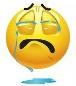 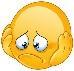 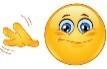 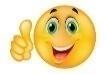 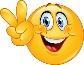 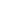 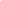 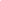 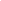 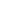 Date: ___________________________________________________    Date: ___________________________________________________    Assessment: _____________________________Teacher’s signature:___________________________Parent’s signature:___________________________